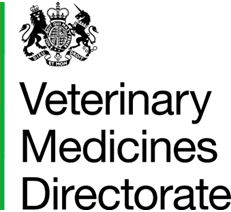 Marketing Authorisation ApplicationsPRODUCT INFORMATION TEMPLATE GUIDANCEV3 – updated 29/04/2024[This document is version controlled. Do not remove reference to the version number in the footnote of this document; doing so may delay validation of your application.]SUMMARY OF PRODUCT CHARACTERISTICS	2LABELLING	13PARTICULARS TO APPEAR ON THE OUTER PACKAGE	14PARTICULARS TO APPEAR ON THE IMMEDIATE PACKAGE	17MINIMUM PARTICULARS TO APPEAR ON SMALL IMMEDIATE PACKAGING UNITS	19PARTICULARS TO APPEAR ON THE IMMEDIATE LABEL OF THE DILUENT/SOLVENT	20PARTICULARS TO APPEAR ON THE PACKAGE LEAFLET:	21PARTICULARS TO APPEAR ON THE IMMEDIATE PACKAGING WHERE THERE IS NO PACKAGE LEAFLET	29Please note: This document should be used as a template for national marketing authorisation applications validated on or after 29 April 2024. Further guidance, supporting the requirements contained in this template, is available on www.gov.uk. These requirements should be implemented according to the Product Literature Standard.SUMMARY OF PRODUCT CHARACTERISTICS1.	NAME OF THE VETERINARY MEDICINAL PRODUCT{(Invented) name of veterinary medicinal product <strength> pharmaceutical form <target species>}2.	QUALITATIVE AND QUANTITATIVE COMPOSITIONActive substance<s>:<Adjuvant<s>:> <Excipient<s>:> 3.	CLINICAL INFORMATION3.1	Target species3.2	Indications for use for each target species<Onset of immunity: {x weeks}> <Duration of immunity: {x years} {has not been established}. > 3.3	Contraindications<None.> <Do not use in ...> <Do not use in cases of hypersensitivity to the active substance(s)<, to the adjuvant(s)> or to any of the excipient(s).>3.4	Special warnings<None.> <Vaccinate healthy animals only.>3.5	Special precautions for useSpecial precautions for safe use in the target species:<Not applicable.> <Vaccinated {species} may excrete the vaccine strain up to {x <days> <weeks>} following vaccination. During this time, the contact of immunosuppressed and unvaccinated {species} with vaccinated {species} should be avoided.> <The vaccine strain can spread to {species}. Special precautions should be taken to avoid spreading of the vaccine strain to {species}.><Appropriate veterinary and husbandry measures should be taken to avoid spread of the vaccine strain to susceptible species.> <{Species} and unvaccinated {species} in contact with vaccinated {species} may react to the vaccine strain, presenting clinical signs such as ….> Special precautions to be taken by the person administering the veterinary medicinal product to animals<Not applicable.> <In case of accidental <self-administration><self-injection><ingestion><spillage onto skin>, seek medical advice <immediately> and show the package leaflet or the label to the physician.> <People with known hypersensitivity to {INN} should <avoid contact with the veterinary medicinal product.><administer the veterinary medicinal product with caution.> > <Personal protective equipment consisting of {specify} should be worn when handling the veterinary medicinal product.> <The veterinary medicinal product should not be administered by pregnant women.><The <vaccine><immunological veterinary medicinal product> can be pathogenic for humans. Since this <vaccine> <immunological veterinary medicinal product> has been prepared with live, attenuated microorganisms, appropriate measures should be taken to prevent contamination of the handler and other people that collaborate in the process.> <Vaccinated {species} may excrete the vaccine strain up to {x <days><weeks>} following vaccination.> <Immunocompromised persons are advised to avoid contact with the <vaccine> <immunological veterinary medicinal product> and vaccinated animals during {period}.><The vaccine strain can be found in the environment for up to {x <days> <weeks>}. Personnel involved in attending vaccinated {species} should follow general hygiene principles (changing clothes, wearing gloves, cleaning and disinfection of boots) and take particular care in handling animal waste and bedding materials from recently vaccinated {species}.> <To the user: This veterinary medicinal product contains mineral oil. Accidental injection/self-injection may result in severe pain and swelling, particularly if injected into a joint or finger, and in rare cases could result in the loss of the affected finger if prompt medical attention is not given. If you are accidentally injected with this veterinary medicinal product, seek prompt medical advice even if only a very small amount is injected and take the package leaflet with you. If pain persists for more than 12 hours after medical examination, seek medical advice again. To the physician: This veterinary medicinal product contains mineral oil. Even if small amounts have been injected, accidental injection with this veterinary medicinal product can cause intense swelling, which may, for example, result in ischaemic necrosis and even the loss of a digit. Expert, PROMPT, surgical attention is required and may necessitate early incision and irrigation of the injected area, especially where there is involvement of finger pulp or tendon.>Special precautions for the protection of the environment:<Not applicable.><Other precautions:>3.6	Adverse events{Target species:}Reporting adverse events is important. It allows continuous safety monitoring of a veterinary medicinal product. Reports should be sent, preferably via a veterinarian, to either the marketing authorisation holder <or its local representative> or the national competent authority via the national reporting system. See the package leaflet for respective contact details.3.7	Use during pregnancy, lactation or lay<The safety of the veterinary medicinal product has not been established during <pregnancy> <lactation> <lay>.> <Pregnancy:> <and lactation:> <Can be used during pregnancy.> <The use is not recommended (during the whole or part of the pregnancy).> <Do not use (during the whole or part of the pregnancy).> <The use is not recommended during <pregnancy> <lactation>.> <Use only accordingly to the benefit-risk assessment by the responsible veterinarian.> <Laboratory studies in {species} have not produced any evidence of <teratogenic>,< foetotoxic>, <maternotoxic> effects.><Laboratory studies in {species} have shown evidence of <teratogenic>, <foetotoxic>, <maternotoxic> effects.> <Lactation:> <Not applicable> <Laying birds:> <Do not use in <birds in lay> <breeding birds> <and within 4 weeks before the start of the laying period>.> <Fertility:> <Do not use in breeding animals.> 3.8	Interaction with other medicinal products and other forms of interaction<None known.> <No data available.><No information is available on the safety and efficacy of this <vaccine><immunological veterinary medicinal product> when used with any other veterinary medicinal product. A decision to use this <vaccine><immunological veterinary medicinal product> before or after any other veterinary medicinal product therefore needs to be made on a case by case basis.><Safety> <and> <efficacy> data are available which demonstrate that this <vaccine><immunological veterinary medicinal product> can be administered on the same day but not mixed with {description of tested product(s).}> <The <veterinary medicinal product><vaccine><immunological veterinary medicinal product> should be given at different sites.> <Safety> <and> <efficacy> data are available which demonstrate that this <vaccine><immunological veterinary medicinal product> can be administered at least {X} <days> <weeks> <before> <after> the administration of {description of tested product(s).}> <No information is available on the safety and efficacy of this <vaccine><immunological veterinary medicinal product> when used with any other veterinary medicinal product except the products mentioned above. A decision to use this <vaccine><immunological veterinary medicinal product> before or after any other veterinary medicinal product therefore needs to be made on a case by case basis.> <Safety <and> <efficacy> data are available which demonstrate that this <vaccine> <immunological veterinary medicinal product> can be mixed and administered with {description of tested product(s).}>3.9	Administration routes and dosage<The <vaccine><immunological veterinary medicinal product><veterinary medicinal product> should not be used if {description of the visible signs of deterioration}.><To ensure a correct dosage, body weight should be determined as accurately as possible.> <The intake of medicated <feed> <water> depends on the clinical condition of the animals. In order to obtain the correct dosage, the concentration of {active substance} may need to be adjusted accordingly.><The use of suitably calibrated measuring equipment is recommended.> < Based on the recommended dose and the number and weight of animals to be treated, the exact daily concentration of the veterinary medicinal product should be calculated according to the following formula:>3.10	Symptoms of overdose (and where applicable, emergency procedures and antidotes)3.11 	Special restrictions for use and special conditions for use, including restrictions on the use of antimicrobial and antiparasitic veterinary medicinal products in order to limit the risk of development of resistance<Any person intending to manufacture, import, possess, distribute, sell, supply and use this veterinary medicinal product must first consult the relevant <Member State’s> competent authority on the current vaccination policies, as these activities may be prohibited in <a Member State on the whole or part of> its territory pursuant to national legislation.><This veterinary medicinal product is intended to be used for the preparation of medicated feed.><For administration only by a veterinarian.><Official control authority batch release is required for this product.><Not applicable.>3.12	Withdrawal periods<Not applicable><Zero days.> <<Meat and offal> <Eggs> <Milk> <Honey> {X} <days><hours>.> <{X} degree days.> <Not authorised for use in animals producing milk for human consumption.><Do not use in pregnant animals which are intended to produce milk for human consumption within {X} months of expected parturition.><Not permitted for use in animals producing <milk><eggs> for human consumption.><Not authorised for use in birds producing eggs for human consumption.><Do not use within {X} weeks before the start of the laying period.><Not <authorised> for use in birds producing or intended to produce eggs for human consumption.>4.	<PHARMACOLOGICAL> <IMMUNOLOGICAL> INFORMATION4.1	ATCvet code:{lowest available level (e.g. subgroup for chemical substance)}<4.2 Pharmacodynamics><4.3 Pharmacokinetics> <Environmental properties>5.	PHARMACEUTICAL PARTICULARS5.1	Major incompatibilities<Not applicable.><In the absence of compatibility studies, this veterinary medicinal product must not be mixed with other veterinary medicinal products.> <Do not mix with any other veterinary medicinal product <, except <solvent or other component>> <recommended> <supplied> <for use with the veterinary medicinal product.><and except those mentioned in section 3.8 above>.> <None known.>5.2	Shelf life<Shelf life of the veterinary medicinal product as packaged for sale:> <Shelf life after first opening the immediate packaging:> <Shelf life after <dissolution> <dilution> <reconstitution> according to directions:> <Shelf life after <incorporation> <mixing> into meal or pelleted feed:> <6 months.> <...><1 year.><18 months.><2 years.><30 months.><3 years.><use immediately.>5.3	Special precautions for storage<Do not store above <25 °C><30 °C>.><Store below <25 °C><30 °C>.> <Store in a refrigerator (2 °C – 8 °C).> <Store and transport refrigerated (2 °C – 8 °C).><Store in a freezer {temperature range}.> <Store and transport frozen {temperature range}.><Do not <refrigerate> <or> <freeze>.> <Protect from frost.><Store in the original <container><package>> <Keep the {container} tightly closed> <Keep the {container} in the outer carton> <in order to protect from <light> <and> <moisture>.> <Protect from light.> <Store in a dry place.> <Protect from direct sunlight.> <This veterinary medicinal product does not require any special storage conditions.> <This veterinary medicinal product does not require any special temperature storage conditions.>5.4	Nature and composition of immediate packaging<Not all pack sizes may be marketed.>5.5	Special precautions for the disposal of unused veterinary medicinal product or waste materials derived from the use of such productsMedicines should not be disposed of via wastewater <or household waste>.<The veterinary medicinal product should not enter water courses as {INN/active substance(s)} may be dangerous for fish and other aquatic organisms.>Use take-back schemes for the disposal of any unused veterinary medicinal product or waste materials derived thereof in accordance with local requirements and with any national collection systems applicable to the veterinary medicinal product concerned.<Not applicable.> 6.	NAME OF THE MARKETING AUTHORISATION HOLDER{Name} 7.	MARKETING AUTHORISATION NUMBER(S)8.	DATE OF FIRST AUTHORISATION<Date of first authorisation:> <{DD/MM/YYYY}> <{DD month YYYY}>. 9.	DATE OF THE LAST REVISION OF THE SUMMARY OF THE PRODUCT CHARACTERISTICS<{MM/YYYY}> <{DD/MM/YYYY}> <{DD month YYYY}><LIMITED MARKETS:><Marketing authorisation granted for a limited market and therefore assessment based on customised requirements for documentation.><EXCEPTIONAL CIRCUMSTANCES:> <Marketing authorisation in exceptional circumstances and therefore assessment based on customised requirements for documentation.> 10.	CLASSIFICATION OF VETERINARY MEDICINAL PRODUCT <Veterinary medicinal product subject to prescription.> <Veterinary medicinal product not subject to prescription.><Veterinary medicinal product subject to prescription except for some pack sizes.> Find more product information by searching for the ‘Product Information Database’ on www.gov.uk.PARTICULARS TO APPEAR ON THE OUTER PACKAGE {NATURE/TYPE} 1. NAME OF THE VETERINARY MEDICINAL PRODUCT {(Invented) name of veterinary medicinal product <strength> pharmaceutical form}2. STATEMENT OF ACTIVE SUBSTANCES3. PACKAGE SIZE 4. TARGET SPECIES 5. INDICATIONS 6. ROUTES OF ADMINISTRATION 7. WITHDRAWAL PERIODS <Withdrawal period: > 8. EXPIRY DATE Exp. {mm/yyyy} <Once <broached> <opened> <diluted> <reconstituted> <use by…><use within…> <use immediately.>>9. SPECIAL STORAGE PRECAUTIONS <Do not store above <25 °C> <30 °C>.> <Store below <25 °C> <30 °C>.> <Store in a refrigerator.> <Store and transport refrigerated.> <Store in a freezer.> <Store and transport frozen.> <Do not <refrigerate> <or> <freeze>.> <Protect from frost.> <Store in the original <container><package>> <Keep the {container} tightly closed> <Keep the {container} in the outer carton> <in order to protect from <light> <and> <moisture>.> <Protect from light.> <Store in a dry place.> <Protect from direct sunlight.> 10. THE WORDS “READ THE PACKAGE LEAFLET BEFORE USE”Read the package leaflet before use.11. THE WORDS “FOR ANIMAL TREATMENT ONLY”For animal treatment only.12. THE WORDS “KEEP OUT OF THE SIGHT AND REACH OF CHILDREN” Keep out of the sight and reach of children.13. NAME OF THE MARKETING AUTHORISATION HOLDER {Name or company name or logo name of the marketing authorisation holder}14. MARKETING AUTHORISATION NUMBERSVm <number>15. BATCH NUMBER Lot {number}PARTICULARS TO APPEAR ON THE IMMEDIATE PACKAGE {NATURE/TYPE} 1. NAME OF THE VETERINARY MEDICINAL PRODUCT {(Invented) name of veterinary medicinal product <strength> pharmaceutical form}2. STATEMENT OF ACTIVE SUBSTANCES 3. TARGET SPECIES 4. ROUTES OF ADMINISTRATION Read the package leaflet before use.5. WITHDRAWAL PERIODS<Withdrawal periods: > 6. EXPIRY DATE Exp. {mm/yyyy} <Once <broached> <opened> <diluted> <reconstituted> <use by…><use within…> <use immediately.>>7. SPECIAL STORAGE PRECAUTIONS<Do not store above <25 °C> <30 °C>.> <Store below <25 °C> <30 °C>.> <Store in a refrigerator.> <Store and transport refrigerated.> <Store in a freezer.> <Store and transport frozen.> <Do not <refrigerate> <or> <freeze>.> <Protect from frost.> <Store in the original <container><package>> <Keep the {container} tightly closed> <Keep the {container} in the outer carton> <in order to protect from <light> <and> <moisture>.> <Protect from light.> <Store in a dry place.> <Protect from direct sunlight.> 8. NAME OF THE MARKETING AUTHORISATION HOLDER {Name or company name or logo name of the marketing authorisation holder}9. BATCH NUMBERLot {number}MINIMUM PARTICULARS TO APPEAR ON SMALL IMMEDIATE PACKAGING UNITS {NATURE/TYPE} 1. NAME OF THE VETERINARY MEDICINAL PRODUCT {(Invented) name of veterinary medicinal product}2. QUANTITATIVE PARTICULARS OF THE ACTIVE SUBSTANCES 3. BATCH NUMBER Lot {number}4. EXPIRY DATE<Exp. {mm/yyyy}> <Once <broached> <opened> <diluted> <reconstituted> <use by…> <use within…> < use immediately.>> PARTICULARS TO APPEAR ON THE IMMEDIATE LABEL OF THE DILUENT/SOLVENT (normal sized bottles)NAME OF THE DILUENT/SOLVENTTARGET SPECIES3. ROUTE(S) OF ADMINISTRATION Read the package leaflet before use.4. EXPIRY DATE Exp. {month/year}5. SPECIAL STORAGE PRECAUTIONS6. NAME OF THE MARKETING AUTHORISATION HOLDER7. BATCH NUMBERLot {number}PARTICULARS TO APPEAR ON THE PACKAGE LEAFLET: PACKAGE LEAFLET1. Name of the veterinary medicinal product {(Invented) name of veterinary medicinal product <strength> pharmaceutical form <target species>}2. Composition3. Target species4. Indications for use5. Contraindications6. Special warnings <None.> <Special warnings:> <Special precautions for safe use in the target species:> <Special precautions to be taken by the person administering the veterinary medicinal product to animals:> <Special precautions for the protection of the environment:> <Other precautions:> <Pregnancy:> <Lactation:> <Pregnancy and lactation:> <Laying birds:> <Fertility:> <Interaction with other medicinal products and other forms of interaction:> <Overdose:> <Special restrictions for use and special conditions for use:> <Major incompatibilities:> 7. Adverse events{Target species:}Reporting adverse events is important. It allows continuous safety monitoring of a product. If you notice any side effects, even those not already listed in this package leaflet, or you think that the medicine has not worked, please contact, in the first instance, your veterinarian. You can also report any adverse events to the marketing authorisation holder <or the local representative of the marketing authorisation holder> using the contact details at the end of this leaflet, or via your national reporting system at:Website: https://www.gov.uk/report-veterinary-medicine-problem/animal-reacts-medicinee-mail: adverse.events@vmd.gov.uk8. Dosage for each species, routes and method of administration 9. Advice on correct administration <Do not use {(Invented) name of veterinary medicinal product} if you notice {description of visible signs of deterioration}.>10. Withdrawal periods11. Special storage precautions Keep out of the sight and reach of children. <Do not store above <25 °C> <30 °C>.> <Store below <25 °C> <30 °C>.> <Store in a refrigerator (2 °C – 8 °C).> <Store and transport refrigerated (2 °C – 8 °C).><Store in a freezer {temperature range}.> <Store and transport frozen {temperature range}.> <Do not <refrigerate> <or> <freeze>.> <Protect from frost.><Store in the original <container><package>> <Keep the {container} in the outer carton> <Keep the {container} tightly closed> <in order to protect from <light> <and> <moisture>.> <Protect from light.> <Store in a dry place> <Protect from direct sunlight.> <This veterinary medicinal product does not require any special storage conditions.> <This veterinary medicinal product does not require any special temperature storage conditions.> Do not use this veterinary medicinal product after the expiry date which is stated on the <label> <carton> <bottle> <...> <after Exp>. <The expiry date refers to the last day of that month.> <Shelf life after first opening the immediate packaging: …..> <Shelf life after <dissolution> <dilution> <reconstitution> according to directions: …..> <Shelf life after <incorporation> <mixing> into meal or pelleted feed: ….>12. Special precautions for disposalMedicines should not be disposed of via wastewater <or household waste>.<This veterinary medicinal product should not enter water courses as {INN/active substance(s)} may be dangerous for fish and other aquatic organisms.>Use take-back schemes for the disposal of any unused veterinary medicinal product or waste materials derived thereof in accordance with local requirements and with any applicable national collection systems. These measures should help to protect the environment.<Ask your <veterinary surgeon> <or> <pharmacist> how to dispose of medicines no longer required.> 13. Classification of veterinary medicinal products14. MARKETING AUTHORISATION NUMBERS AND PACK SIZESVm <number> <Not all pack sizes may be marketed.>15. PID link (Do not print heading) Find more product information by searching for the ‘Product Information Database’ on www.gov.uk.16. Contact detailsMarketing authorisation holder <and manufacturer responsible for batch release> <and contact details to report suspected adverse reactions>:Manufacturer responsible for batch release:<Local representatives< and contact details to report suspected adverse reactions>:><For any information about this veterinary medicinal product, please contact the local representative of the marketing authorisation holder.>17. Other informationPARTICULARS TO APPEAR ON THE IMMEDIATE PACKAGING WHERE THERE IS NO PACKAGE LEAFLET, i.e. Combined label and package leaflet {NATURE/TYPE}1. NAME OF THE VETERINARY MEDICINAL PRODUCT {(Invented) name of veterinary medicinal product <strength> pharmaceutical form <target species>} 2. COMPOSITION3. PACKAGE SIZE 4. TARGET SPECIES5. INDICATIONS FOR USEIndications for use6. CONTRAINDICATIONSContraindications7. SPECIAL WARNINGSSpecial warnings<None.><Special warnings:><Special precautions for safe use in the target species:><Special precautions to be taken by the person administering the veterinary medicinal product to animals:><Special precautions for the protection of the environment:><Other precautions:><Pregnancy:><Lactation:><Pregnancy and lactation:><Laying birds:><Fertility:><Interactions with other medicinal products and other forms of interaction:><Overdose:><Special restrictions for use and special conditions for use:><Major incompatibilities:>8. ADVERSE EVENTSAdverse events{Target species:} Reporting adverse events is important. It allows continuous safety monitoring of a product. If you notice any side effects, even those not already listed on this label, or you think that the medicine has not worked, please contact, in the first instance, your veterinarian. You can also report any adverse events to the marketing authorisation holder <or the local representative of the marketing authorisation holder> using the contact details on this label, or via your national reporting system at: Website: https://www.gov.uk/report-veterinary-medicine-problem/animal-reacts-medicinee-mail: adverse.events@vmd.gov.uk9. DOSAGE FOR EACH TARGET SPECIES, ROUTES AND METHOD OF ADMINISTRATION Dosage for each species, routes and method of administration10. ADVICE ON CORRECT ADMINISTRATION Advice on correct administration<Do not use {(Invented) name of veterinary medicinal product} if you notice {description of visible signs of deterioration}.>11. WITHDRAWAL PERIODSWithdrawal periods12. SPECIAL STORAGE PRECAUTIONSSpecial storage precautionsKeep out of the sight and reach of children.<Do not store above <25 °C> <30 °C>.> or<Store below <25 °C> <30 °C>.><Store in a refrigerator (2 °C – 8 °C).><Store and transport refrigerated (2 °C – 8 °C).><Store in a freezer {temperature range}.><Store and transport frozen {temperature range}.><Do not <refrigerate> <or> <freeze>.><Protect from frost.><Store in the original <container><package>><Keep the {container} in the outer carton><Keep the {container} tightly closed><in order to protect from <light> <and> <moisture>.><Protect from light.><Store in a dry place><Protect from direct sunlight.><This veterinary medicinal product does not require any special storage conditions.><This veterinary medicinal product does not require any special temperature storage conditions.>Do not use this veterinary medicinal product after the expiry date which is stated on the <label> <carton><bottle> <...> <after Exp> <The expiry date refers to the last day of that month.>13. SPECIAL PRECAUTIONS FOR DISPOSALSpecial precautions for disposal<Medicines should not be disposed of via wastewater <or household waste>.><This veterinary medicinal product should not enter water courses as {INN/active substance(s)} may be dangerous for fish and other aquatic organisms.> <Use take-back schemes for the disposal of any unused veterinary medicinal product or waste materials derived thereof in accordance with local requirements and with any applicable national collection systems.> <These measures should help to protect the environment.><Ask your <veterinary surgeon> <or> <pharmacist> how to dispose of medicines no longer required.> 14. CLASSIFICATION OF VETERINARY MEDICINAL PRODUCTSClassification of veterinary medicinal products15. MARKETING AUTHORISATION NUMBERS AND PACK SIZESVm <number>Pack sizes<Not all pack sizes may be marketed.>16. PID LINK (Do not print heading)Find more product information by searching for the ‘Product Information Database’ on www.gov.uk.17. CONTACT DETAILSContact details<Marketing authorisation holder <and manufacturer responsible for batch release> <and contact details to report suspected adverse reactions>:><Manufacturer responsible for batch release:><Local representatives <and contact details to report suspected adverse reactions>:><For any information about this veterinary medicinal product, please contact the local representative of the marketing authorisation holder listed below.>18. OTHER INFORMATION<Other information>19. THE WORDS “FOR ANIMAL TREATMENT ONLY” For animal treatment only.20. EXPIRY DATEExp {mm/yyyy}<Once <broached> <opened> <diluted> <reconstituted> <use by…><use within…> <use immediately.>><Shelf life after first opening the immediate packaging: …..><Shelf life after <dissolution><dilution> <reconstitution> according to directions: …..><Shelf life after <incorporation><mixing> into meal or pelleted feed: ….>21. BATCH NUMBERLot {number}<Qualitative composition of excipients and other constituents><Quantitative composition if that information is essential for proper administration of the veterinary medicinal product>Very common (>1 animal / 10 animals treated): {adverse event/VeDDRA LLT (relevant additional information*, adverse event/VeDDRA LLT (relevant additional information*) etc.} Common (1 to 10 animals / 100 animals treated): {adverse event/VeDDRA LLT (relevant additional information*), adverse event/VeDDRA LLT (relevant additional information*) etc.} Uncommon (1 to 10 animals / 1,000 animals treated): {adverse event/VeDDRA LLT (relevant additional information*), adverse event/VeDDRA LLT (relevant additional information*) etc.} Rare (1 to 10 animals / 10,000 animals treated): {adverse event/VeDDRA LLT (relevant additional information*), adverse event/VeDDRA LLT (relevant additional information*) etc.} Very rare (<1 animal / 10,000 animals treated, including isolated reports): {adverse event/VeDDRA LLT (relevant additional information*), adverse event/VeDDRA LLT (relevant additional information*) etc.} POM-VPSPOM-VAVM-GSLNFA-VPSPOM-VPS POM-VAVM-GSLNFA-VPS